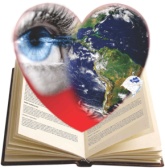 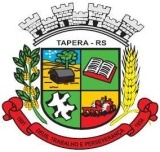 SECRETARIA MUNICIPAL DE EDUCAÇÃO, CULTURA, DESPORTO E LAZER – TAPERA/RSREQUERIMENTO DO AUXILIO TRANSPORTE ESTUDANTIL MUNICIPALDADOS PESSOAIS:NOME DO ESTUDANTE: |__|__|__|__|__|__|__|__|__|__|__|__|__|__|__|__|__|__|__|__|__|__|__|__|__|__| CPF DO ESTUDANTE:   |__|__|__|__|__|__|__|__|__|__|__|IDENTIDADE: __|__|__|__|__|__|__|__|__|__|__|__|__|__|SEXO:   (   )    FEM  (    )   MASC                               DATA DE NASCIMENTO ____/____/________ EMAIL: |__|__|__|__|__|__|__|__|__|__|__|__|__|__|__|__|__|__|__|__|__|__|__|__|__|__|__|__|__|TELEFONES: |__|__|__|__|__|__|__|__|__|__| OU |__|__|__|__|__|__|__|__|__|__|ENDEREÇO:|__|__|__|__|__|__|__|__|__|__|__|__|__|__|__|__|__|__|__|__|__|__|__|__|__|__|__|__|__|__|__|__|__|__|__|__|__|__|__|__|__|__|__|__|__|__|__|__|__|__|__|__|__|__|__|__|__|__|__|__|__|__|NÚMERO: |__|__|__|__|__| COMPLEMENTO: |__|__|__|__|__|BAIRRO: |__|__|__|__|__|__|__|__|__|__|__|__|__|__|MUNICÍPIO: |__|__|__|__|__|__|__|__|      CEP: |__|__|__|__|__-__|__|__|NOME DA MÃE: |__|__|__|__|__|__|__|__|__|__|__|__|__|__|__|__|__|__|__|__|__|__|__|__|__|__|__|__|NOME DO PAI: |__|__|__|__|__|__|__|__|__|__|__|__|__|__|__|__|__|__|__|__|__|__|__|__|__|__|__|INSTITUIÇÃO DE ENSINO: |__|__|__|__|__|__|__|__|__|__|__|__|__|__|__|__|__|__|__|__|__|__|__|__| ENDEREÇO DA INSTITUIÇÃO: |__|__|__|__|__|__|__|__|__|__|__|__|__|__|__|__|__|__|__|__|__|__|__|__|MUNICIPIO: |__|__|__|__|__|__|__|__|__|__|__|__|__|__|__|__|__|__|__|__|__|__|__|__|__|__|__|__|CURSO: |__|__|__|__|__|__|__|__|__|__|__|__|__|__|__|__|__|__|__|__|__|__|__|__|__|__|__|__|__|__|__|SÉRIE/SEMESTRE: |__|__|  ANO LETIVO: |__|__|__|__ MATRÍCULA: |__|__|__|__|__|__|__|__|__|__|__|__|PERÍODO DO CURSO: __|__/ __|__/ __|__|__|__    À __|__/ __|__/ __|__|__|__DADOS BANCÁRIOS:CONTA CORRENTE: __|__|__|__|__|__|__|__|__|AGENCIA: __|__|__|__|__|__|__|__| __|__|__| BANCO: _________________________TAPERA, _____ DE _________ DE 2019.                  ________________________________________________ 							              ASS. DO REQUERENTE